2.1.4. Direkte Proportionalität; Die Funktion f(x) = mx, m  0f(x) = 0,5 x , x ∊ g(x) = –2 x , x ∊ 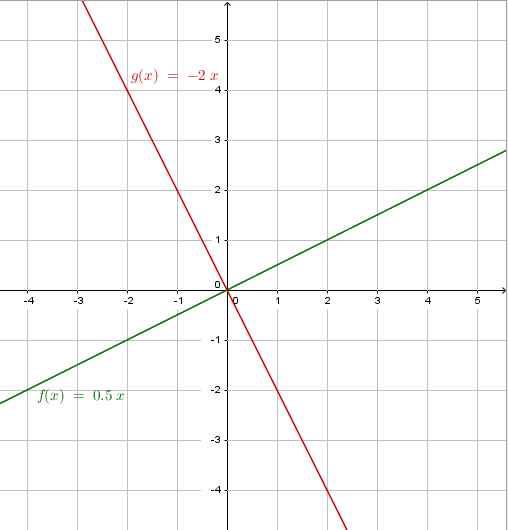 Die Funktion f(x) = mx; m  0 ist im Koordinatensystem eine Gerade, die durch den Koordinatenursprung geht.Die Zahl m heißt ANSTIEG der Funktion.	m > 0      Funktion steigt an. 	Sie ist „monoton steigend“.	
	m < 0      Die Funktion fällt ab. 	Sie ist „monoton fallend“.Je größer |m|, desto steiler die Funktion.Mit der Funktion f(x) = mx; m  0 werden direkte Proportionalitäten dargestellt.